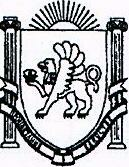 АДМИНИСТРАЦИЯ  ВЕРХОРЕЧЕНСКОГО СЕЛЬСКОГО ПОСЕЛЕНИЯБАХЧИСАРАЙСКОГО РАЙОНАРЕСПУБЛИКИ КРЫМПОСТАНОВЛЕНИЕот   13.02. 2017г.                                                 	№ 20О присвоении почтового адреса земельному участку и садовому дому, расположенному за границами населенного пункта с. Синапное Рассмотрев заявление гр. Рогачёвой Ирины Александровны о присвоении почтового адреса садовому дому и земельному участку, выписку из ЕГРП на садовый дом от 09.11.2016г. № 90-90/016-90/003/992/2016-2658/1 с кадастровым номером 90:01:050701:291, виписку из ЕГРП на земельный участок от 12.10.2016г. № 90-90/016-90/003/992/2016-1438/2 с кадастровым номером 90:01:050701:44 В соответствии с Федеральным Законом от 06.10.2003 года № 131-ФЗ «Об общих принципах организации местного самоуправления в Российской Федерации», Федеральным законом от 18 декабря 1997 г. N 152-ФЗ «О наименованиях географических объектов», Законом Республики Крым от 21 августа 2014 года №54-ЗРК «Об основах местного самоуправления в Республике Крым», Постановлением Правительства Российской Федерации от 19.11.2014 №1221 «Об утверждении правил присвоения, изменения и аннулирования адресов», ст.50 п.7 Устава муниципального образования Верхореченского сельского поселения, Постановлением администрации Верхореченского сельского поселения № 14 от 16.04.2015 г. «Об утверждении Административного регламента по предоставлению муниципальной услуги «Присвоение, изменение и аннулирование адресов объектам недвижимости, земельным участкам,  расположенным на территории Верхореченского сельского поселения» и «Правил присвоения изменения и аннулирования  адресов объектам недвижимости, земельным участкам,  расположенным на территории Верхореченского сельского поселения и правил присвоения , изменения и аннулирования почтовых адресов на территории Верхореченского сельского поселения, Постановление Администрации Верхореченского сельского поселения от 25.09.2015г. № 37 .ПОСТАНОВЛЯЮ:Присвоить почтовый адрес садовому дому площадью 44,50 кв. м с кадастровым номером 90:01:050701:291 и земельному участку с видом разрешенного использования: для ведения дачного хозяйства с кадастровым номером 90:01:050701:44 площадью 4669 кв. м.  -  Республика Крым, Бахчисарайский район, Верхореченское сельское поселение, 0,3 км северо-восточнее населенного пункта Синапное, дом №21 принадлежащему гражданке Рогачёвой Ирине Александровне на праве собственности Председатель Верхореченского сельского совета-Глава администрации Верхореченского сельского поселения                          		                   В.В. Акишева